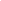 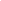 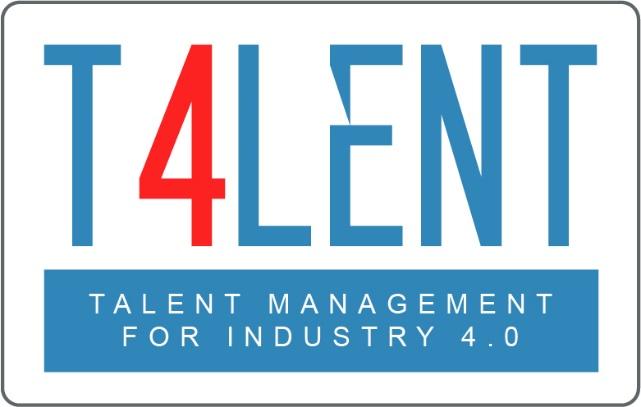 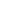 Steg 01 - Välj ett viktigt talent-segment från ditt talentsegmenteringsverktygSteg 02-4: Utarbeta den första delen av din kompetensmodellVälj ett av de viktigaste kompetensområdena (leda dig själv, orsaken och andra)Ange 2-3 kompetenserGe ett utkast med tydliga beskrivningarFörsök hitta beteendemässiga indikatorer för att göra det tydligt vilket beteende som indikerar att den kompetens som krävs krävs.Steg 03: Dela dina resultat med en kollegaHitta en arbetspartner och dela dina resultat med personen. Vänligen samla utmaningarna och resultaten från denna övning i tabellen nedan.För att ta reda på mer, gå till vår projektwebbplats t4lent.eu eller vår facebook-sida @t4lent.euTalent-segmentTalent-segment / yrkeKompetenskluster (leda dig själv, orsaken, andra)ExempelLagledare i ett callcenter; Ledande andraKompetensBeskrivningBeteendeindikatorerLedarskap„Respektfullt utmana och uppmuntra anställda att uppnå gemensamma mål”Frågar regelbundet om konstruktiva prestationsgranskningar i teammötenProaktivt erbjuda tid och utrymme för reflektion över utmaningar och hinderUtmaningar och fynd